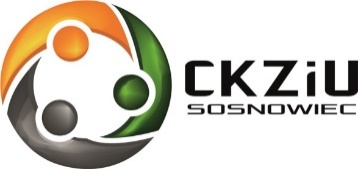 SZKOLNY ZESTAW PODRĘCZNIKÓW CKZiU ul. Kilińskiego 25Branżowa Szkoła I stopnia nr 7Samochodowo – MechatronicznaKlasy Ina podbudowie szkoły podstawowejRok szkolny 2023/2024Szkolny zestaw podręczników dla trzyletniej Branżowej Szkoły I stopnia, na podbudowie szkoły podstawowej –   w roku szkolnym 2023/24 w klasach  I Branżowa Szkoła I stopnia nr 7 Samochodowo – MechatronicznaPodręczniki dla zawodu – elektromechanik pojazdów samochodowych– 741203 - klasa I na podbudowie szkoły podstawowej  w roku szkolnym 2023/24MOT.02. Obsługa, diagnozowanie oraz naprawa mechatronicznych systemów pojazdów samochodowychPodręczniki dla zawodu – kierowca mechanik  - 832201 – klasa I na podbudowie szkoły podstawowej w roku szkolnym 2023/24TDR.01. Eksploatacja środków transportu drogowegoPodręczniki dla zawodu – mechanik pojazdów samochodowych –723103 klasa I, na podbudowie szkoły podstawowej w roku szkolnym 2023/24MOT.05. Obsługa, diagnozowanie i naprawa  pojazdów samochodowychLp.Nauczany przedmiotAutorTytułWydawnictwo1.Język polski
Anna Klimowicz, Joanna GinterTo się czyta! Podręcznik do języka polskiego dla klasy 1 branżowej szkoły I stopniaNowa Era2.Język angielskiH.Q. Mitchell, Marileni MalcogianniThe English Hub  2 Student’s Book.MM Publications3.Historia Janusz Ustrzycki, Mirosław UstrzyckiHistoria 1. Podręcznik dla uczniów szkoły branżowej I stopnia Operon4.Historia i teraźniejszośćModzelewska-Rysak Izabella, Rysak Leszek, Cisek Adam, Wilczyński KarolHistoria i teraźniejszość. Podręcznik.Liceum i technikum. Zakres podstawowy WSiP5.Biznes i zarządzanieZbigniew Makieła, Tomasz RachwałKrok w biznes i zarządzanie 1. Podręcznik dla branżowej szkoły I stopniaNowa Era6.GeografiaSławomir KurekGeografia 1. Podręcznik - podręcznik dla uczniów szkoły branżowej I stopnia dla absolwentów ośmioletniej szkoły podstawowejOperon7.FizykaMarcin Braun, Weronika ŚliwaOdkryć fizykę cz. 1Zakres podstawowy(dla absolwentów szkół podstawowych)Nowa Era8.MatematykaKarolina Wej, Wojciech Babiański-To się liczy! Podręcznik do matematyki dla branżowej szkoły pierwszego stopnia (dla absolwentów szkół podstawowych), cz. 1 Nowa Era 9.InformatykaWojciech ChermanowskiInformatyka 1.Szkoła branżowa 1 stopnia.Operon10.Edukacja dla bezpieczeństwa Bogusława Breitkopf, Mariusz CieślaEdukacja dla bezpieczeństwa WSiP11.Religia dr K. Rokosz, B. Nosek „Jestem chrześcijaninem. Wierzę". „Jedność”12.EtykaPaweł Kłodziński,Jakub KapiszewskiEtykaOPERON14.Wychowanie do życia w rodzinie Teresa Król, Maria Ryś„Wędrując ku dorosłości” RubikonLp.Nauczany przedmiotAutorTytułWydawnictwo1.Bezpieczeństwo i higiena pracyWanda Bukała,  Krzysztof  SzczęchBezpieczeństwo i higiena pracyWSiP2.Kompetencje personalne i społeczneKrajewska AnnaKompetencje personalne i społeczne. Podręcznik. EKONOMIK3.Rysunek technicznyTadeusz  DobrzańskiRysunek techniczny maszynowyWNT4.Elektrotechnika  i elektronikaKrzysztof PacholskiElektryczne i elektroniczne wyposażenie pojazdów samochodowych. Część 1. Wyposażenie elektryczne i elektromechaniczne	WKŁ5.Budowa pojazdów samochodowychMarek Gabryelewicz, Piotr ZającBudowa pojazdów samochodowychWKŁ6.Naprawa elektrycznych i elektronicznych układów pojazdówGrzegorz Dyga, Grzegorz TrawińskiPaweł Fabiś, Przemysław KubiakNaprawa układów elektrycznych i elektronicznych pojazdów samochodowych. Podręcznik. Kwalifikacja M.12.2 Naprawa elektrycznych i elektronicznych układów pojazdów samochodowych. Podręcznik. Liceum, technikumWSiPNowa Era7.Projektowanie wspomagane komputerowoA. PikońAutoCad 2016. Pierwsze krokiHelion8.Podstawy konstrukcji maszynPraca zbiorowa Podstawy budowy maszynWKŁ9.Obsługa elektrycznych i elektronicznych układów pojazdówPrzemysław Kubiak, Rafał Burdzik, Paweł FabiśPaweł Fabiś, Przemysław KubiakDiagnozowanie elektrycznych i elektronicznych układów pojazdów samochodowych Podręcznik M.12.1 Naprawa elektrycznych i elektronicznych układów pojazdów samochodowych. Podręcznik. Liceum, technikumNowa EraNowa Era10.Kreatywność zawodowa A. PikońAutoCad 2016. Pierwsze krokiHelionLp.Nauczany przedmiotAutorTytułWydawnictwo1.Bezpieczeństwo i higiena pracyWanda Bukała,  Krzysztof  SzczęchBezpieczeństwo i higiena pracy Podręcznik do nauki zawodu.WSiP2.Kompetencje personalne i społeczneKrajewska AnnaKompetencje personalne i społeczne. Podręcznik. EKONOMIK3.Rysunek technicznyTadeusz  DobrzańskiRysunek techniczny maszynowyWNT4.Podstawy transportu drogowegoAgnieszka KrupaPodstawy transportuWSiP5.Budowa pojazdów samochodowychMarek Gabryelewicz, Piotr ZającBudowa pojazdów samochodowychWKŁ6.Projektowanie wspomagane komputerowoA. PikońAutoCad 2016. Pierwsze krokiHelion7.Podstawy konstrukcji maszynPraca zbiorowa Podstawy budowy maszynWKŁ8.Obsługa i naprawa  pojazdów – zajęcia praktycznePiotr Fundowicz, Mariusz Radzimierski, Marcin  WieczorekPodwozia i nadwozia pojazdów samochodowychWSiP9.Kreatywność zawodowa A. PikońAutoCad 2016. Pierwsze krokiHelionLNauczany przedmiotAutorTytułWydawnictwo1.Bezpieczeństwo i higiena pracyWanda Bukała,  Krzysztof  SzczęchBezpieczeństwo i higiena pracy Podręcznik do nauki zawoduWSiP2.Kompetencje personalne i społeczneKrajewska AnnaKompetencje personalne i społeczne. Podręcznik. EKONOMIK3.Rysunek technicznyTadeusz  DobrzańskiRysunek techniczny maszynowyWNT4.Elektrotechnika  i elektronikaKrzysztof PacholskiElektryczne i elektroniczne wyposażenie pojazdów samochodowych. Część 1. Wyposażenie elektryczne i elektromechaniczneWKŁ5.Budowa pojazdów samochodowychMarek Gabryelewicz, Piotr ZającBudowa pojazdów samochodowychWKŁ6.Projektowanie wspomagane komputerowoA. PikońAutoCad 2016. Pierwsze krokiHelion7.Podstawy konstrukcji maszynPraca zbiorowaPodstawy budowy maszynWKŁ8.Naprawa pojazdów – kształcenie praktyczneMichał Markowski, Zbigniew StanikNaprawa zespołów i podzespołów pojazdów samochodowych PodręcznikNowa Era9.Kreatywność zawodowa A. PikońAutoCad 2016. Pierwsze krokiHelion